Publicado en Barcelona  el 05/05/2020 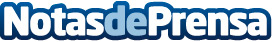 LingQ ofrecerá su plataforma de idiomas de manera gratuita a colegios y universidadesEste servicio permitirá a los alumnos aprender idiomas de una forma diferente y eficaz, con programas guiados por los docentesDatos de contacto:Ana Laura Estevez+34722709904Nota de prensa publicada en: https://www.notasdeprensa.es/lingq-ofrecera-su-plataforma-de-idiomas-de Categorias: Nacional Idiomas Educación Sociedad E-Commerce Ocio para niños Dispositivos móviles Universidades http://www.notasdeprensa.es